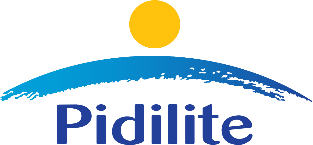 Pidilite Industries appoints Ms Meher Pudumjee as Additional DirectorPidilite Industries, a leading manufacturer of adhesives, sealants and construction chemicals in India, has appointed Ms Meher Pudumjee as an Additional Director (Independent) on its board effective from 18th May 2022Ms Pudumjee is the chairperson of Thermax Ltd, a Pune based global conglomerate focused on providing energy and environmental solutions. A postgraduate in Chemical Engineering from the Imperial College of Science & Technology, London, Meher joined Thermax in 1990 and is widely credited for the turnaround of the company. Ms. Pudumjee represented India at the Asian Business Women’s Conference in Osaka in 2006. The World Economic Forum in 2008 selected her as a Young Global Leader for her professional accomplishment, commitment to society and potential to contribute towards shaping the future of the world. In 2009, she was named CEO of the Year, by Business Standard. Ms. Pudumjee has also served as the Chairperson of Pune Zonal Council of the Confederation of Indian Industry (CII).Mr Madhukar B Parekh, Chairman, Pidilite Industries said “We are delighted to have Meher Pudumjee join the board of Pidilite. She is a highly regarded and recognized business leader and her extensive experience and wisdom will be of great value to Pidilite.”About PidilitePidilite Industries Limited is a leading manufacturer of adhesives and sealants, construction chemicals, craftsmen products, DIY (Do-It-Yourself) products and polymer emulsions in India. Our products range also includes paint chemicals, automotive chemicals, art materials and stationery, fabric care, maintenance chemicals, industrial adhesives, industrial resins and organic pigments & preparations. Most of the products have been developed through strong in-house R&D. Our brand name Fevicol has become synonymous with adhesives to millions in India and is ranked amongst the most trusted brands in the country. Some of our other major brands are M-Seal, Fevikwik, Fevistik, Roff, Dr. Fixit, Fevicryl, Motomax, Hobby Ideas, Araldite.Media ContactsShraddha Yawalkar+919920552245   shraddha.yawalkar@pidilite.com